SSSSSSSSSSSSSSSSs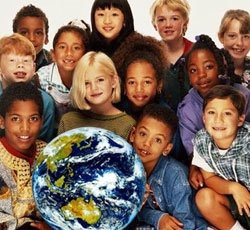 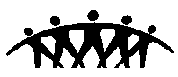 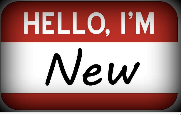 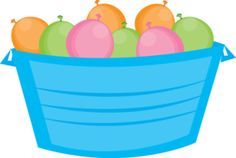 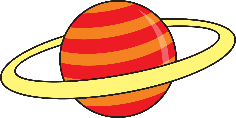 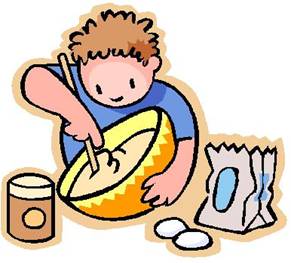 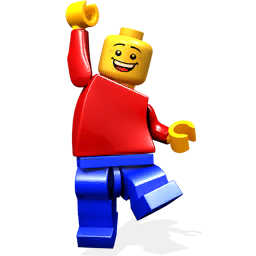 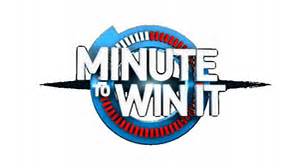 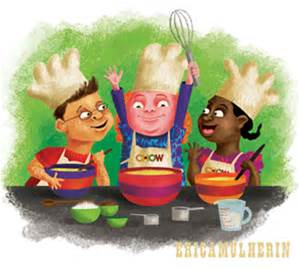 